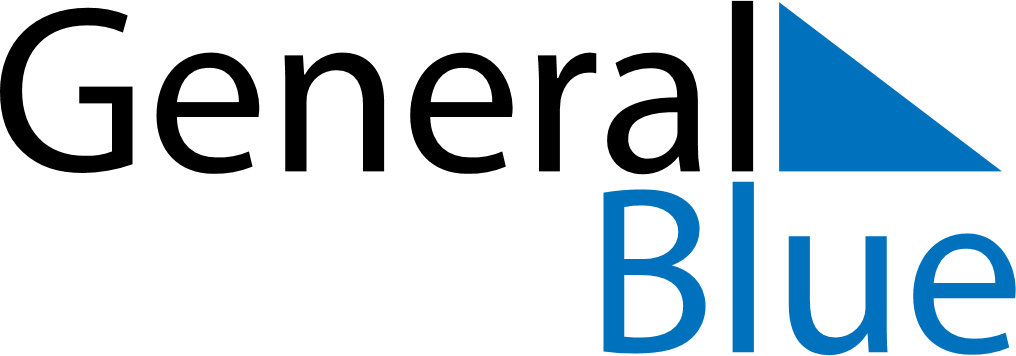 2023 - Q4United Arab Emirates 2023 - Q4United Arab Emirates 2023 - Q4United Arab Emirates 2023 - Q4United Arab Emirates 2023 - Q4United Arab Emirates 2023 - Q4United Arab Emirates OctoberMONTUEWEDTHUFRISATSUNOctober1October2345678October9101112131415October16171819202122October23242526272829October3031NovemberMONTUEWEDTHUFRISATSUNNovember12345November6789101112November13141516171819November20212223242526November27282930NovemberDecemberMONTUEWEDTHUFRISATSUNDecember123December45678910December11121314151617December18192021222324December25262728293031DecemberDec 2: National Day